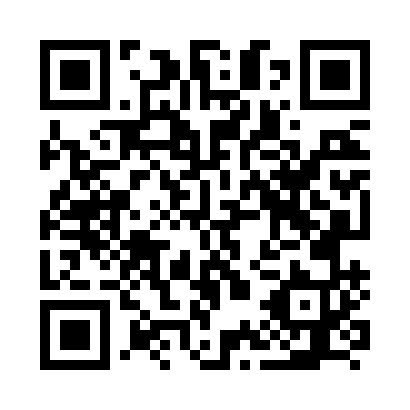 Prayer times for Bingari, CameroonWed 1 May 2024 - Fri 31 May 2024High Latitude Method: NonePrayer Calculation Method: Muslim World LeagueAsar Calculation Method: ShafiPrayer times provided by https://www.salahtimes.comDateDayFajrSunriseDhuhrAsrMaghribIsha1Wed4:455:5712:083:256:197:272Thu4:455:5712:083:266:197:273Fri4:445:5712:083:266:197:274Sat4:445:5712:083:266:197:275Sun4:445:5612:083:276:197:276Mon4:435:5612:083:276:197:287Tue4:435:5612:083:276:197:288Wed4:435:5612:073:286:197:289Thu4:425:5612:073:286:197:2810Fri4:425:5512:073:286:197:2911Sat4:425:5512:073:286:207:2912Sun4:425:5512:073:296:207:2913Mon4:415:5512:073:296:207:2914Tue4:415:5512:073:296:207:2915Wed4:415:5512:073:306:207:3016Thu4:415:5512:073:306:207:3017Fri4:405:5412:073:306:207:3018Sat4:405:5412:073:316:217:3019Sun4:405:5412:083:316:217:3120Mon4:405:5412:083:316:217:3121Tue4:405:5412:083:326:217:3122Wed4:405:5412:083:326:217:3223Thu4:395:5412:083:326:217:3224Fri4:395:5412:083:326:227:3225Sat4:395:5412:083:336:227:3226Sun4:395:5412:083:336:227:3327Mon4:395:5412:083:336:227:3328Tue4:395:5412:083:346:237:3329Wed4:395:5412:083:346:237:3430Thu4:395:5412:093:346:237:3431Fri4:395:5412:093:356:237:34